2019年第十八届中国国际白银年会商务推广表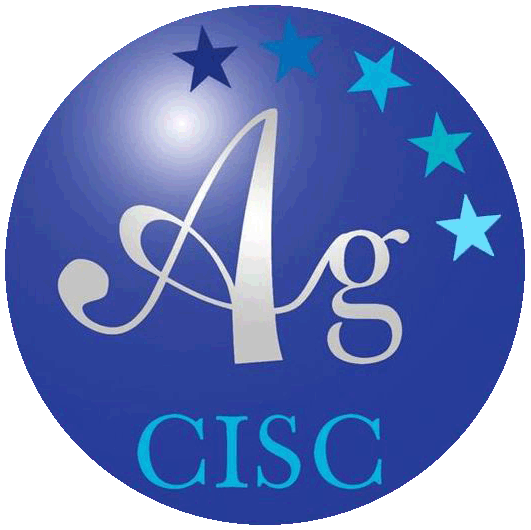 会议时间：2019年9月3日-5日      注册报到时间：2019年9月3日联系人： 姚玉杰  13701865801   yaoyujie@huatongsilver.com（报名洽谈截止日期：2019年8月15日）（报名洽谈截止日期：2019年8月15日）（报名洽谈截止日期：2019年8月15日）（报名洽谈截止日期：2019年8月15日）（报名洽谈截止日期：2019年8月15日）（报名洽谈截止日期：2019年8月15日）（报名洽谈截止日期：2019年8月15日）（报名洽谈截止日期：2019年8月15日）（报名洽谈截止日期：2019年8月15日）1. 年会支持（享受待遇优厚、具体事宜电话商议）1. 年会支持（享受待遇优厚、具体事宜电话商议）1. 年会支持（享受待遇优厚、具体事宜电话商议）1. 年会支持（享受待遇优厚、具体事宜电话商议）1. 年会支持（享受待遇优厚、具体事宜电话商议）1. 年会支持（享受待遇优厚、具体事宜电话商议）1. 年会支持（享受待遇优厚、具体事宜电话商议）1. 年会支持（享受待遇优厚、具体事宜电话商议）1. 年会支持（享受待遇优厚、具体事宜电话商议）（1）年会支持单位（1）年会支持单位（2）年会协办单位（2）年会协办单位（2）年会协办单位（2）年会协办单位（2）年会协办单位（2）年会协办单位机会选择RMB100000/USD15100RMB100000/USD15100RMB200000/USD30000RMB200000/USD30000RMB200000/USD30000RMB200000/USD30000RMB200000/USD30000RMB200000/USD30000（   ）（3）年会特邀协办单位（3）年会特邀协办单位（4）年会赞助单位（4）年会赞助单位（4）年会赞助单位（4）年会赞助单位（4）年会赞助单位（4）年会赞助单位机会选择RMB300000/USD45000RMB300000/USD45000RMB50000/USD7550RMB50000/USD7550RMB50000/USD7550RMB50000/USD7550RMB50000/USD7550RMB50000/USD7550（   ）2. 晚宴冠名权2. 晚宴冠名权2. 晚宴冠名权2. 晚宴冠名权2. 晚宴冠名权2. 晚宴冠名权2. 晚宴冠名权2. 晚宴冠名权9月4日欢迎晚宴冠名9月4日欢迎晚宴冠名RMB200000/USD30200RMB200000/USD30200RMB200000/USD30200RMB200000/USD30200RMB200000/USD30200RMB200000/USD30200（   ）3.《2019年中国国际白银年会论文集》宣传价目3.《2019年中国国际白银年会论文集》宣传价目3.《2019年中国国际白银年会论文集》宣传价目3.《2019年中国国际白银年会论文集》宣传价目3.《2019年中国国际白银年会论文集》宣传价目3.《2019年中国国际白银年会论文集》宣传价目3.《2019年中国国际白银年会论文集》宣传价目3.《2019年中国国际白银年会论文集》宣传价目3.《2019年中国国际白银年会论文集》宣传价目版面颜色费用费用费用优惠优惠优惠机会选择封二、封三、封底整页彩色RMB10000/US$1510RMB10000/US$1510RMB10000/US$1510免1人注册费免1人注册费免1人注册费（   ）整版彩页彩色RMB5000/US$755RMB5000/US$755RMB5000/US$7554本论文集4本论文集4本论文集（   ）1/2版彩页彩色RMB3000/US$455RMB3000/US$455RMB3000/US$4552本论文集2本论文集2本论文集（   ）4.《世界白银年鉴2019》（中文版）宣传价目4.《世界白银年鉴2019》（中文版）宣传价目4.《世界白银年鉴2019》（中文版）宣传价目4.《世界白银年鉴2019》（中文版）宣传价目4.《世界白银年鉴2019》（中文版）宣传价目4.《世界白银年鉴2019》（中文版）宣传价目4.《世界白银年鉴2019》（中文版）宣传价目4.《世界白银年鉴2019》（中文版）宣传价目4.《世界白银年鉴2019》（中文版）宣传价目整版彩页彩色RMB10000/US$1510RMB10000/US$1510RMB10000/US$1510免1人注册费免1人注册费免1人注册费（   ）1/2页彩色RMB6000/US$910RMB6000/US$910RMB6000/US$9104本年鉴4本年鉴4本年鉴（   ）整版单页黑白RMB5000/US$755RMB5000/US$755RMB5000/US$7552本年鉴2本年鉴2本年鉴（   ）1/2 页黑白RMB3000/US$455RMB3000/US$455RMB3000/US$4551本年鉴1本年鉴1本年鉴（   ）5. 2019年中国国际白银年会名录宣传价目5. 2019年中国国际白银年会名录宣传价目5. 2019年中国国际白银年会名录宣传价目5. 2019年中国国际白银年会名录宣传价目5. 2019年中国国际白银年会名录宣传价目5. 2019年中国国际白银年会名录宣传价目5. 2019年中国国际白银年会名录宣传价目5. 2019年中国国际白银年会名录宣传价目5. 2019年中国国际白银年会名录宣传价目整版彩页彩色RMB10000/US$1510RMB10000/US$1510RMB10000/US$1510免1人注册费免1人注册费免1人注册费（   ）整版单页黑白RMB5000/US$755RMB5000/US$755RMB5000/US$7551套完整资料1套完整资料1套完整资料（   ）企业名片黑白（18×8cm）RMB600/US$100RMB600/US$100RMB600/US$1001本会议名录1本会议名录1本会议名录（   ）6.2019年亚太零售商展会贵金属特展6.2019年亚太零售商展会贵金属特展RMB20000/US$3020RMB20000/US$3020RMB20000/US$3020免1人注册费免1人注册费免1人注册费（   ）7.礼品支持（具体事宜电话商议）7.礼品支持（具体事宜电话商议）7.礼品支持（具体事宜电话商议）7.礼品支持（具体事宜电话商议）7.礼品支持（具体事宜电话商议）7.礼品支持（具体事宜电话商议）7.礼品支持（具体事宜电话商议）7.礼品支持（具体事宜电话商议）7.礼品支持（具体事宜电话商议）为大会提供推广礼品，价格另议（组委会授权企业在礼品包装上做产品推广）为大会提供推广礼品，价格另议（组委会授权企业在礼品包装上做产品推广）为大会提供推广礼品，价格另议（组委会授权企业在礼品包装上做产品推广）为大会提供推广礼品，价格另议（组委会授权企业在礼品包装上做产品推广）为大会提供推广礼品，价格另议（组委会授权企业在礼品包装上做产品推广）为大会提供推广礼品，价格另议（组委会授权企业在礼品包装上做产品推广）为大会提供推广礼品，价格另议（组委会授权企业在礼品包装上做产品推广）为大会提供推广礼品，价格另议（组委会授权企业在礼品包装上做产品推广）（   ）各种商务活动费用总计各种商务活动费用总计RMB           元RMB           元RMB           元RMB           元大写：大写：大写：说明：◆国内企业以人民币计算/海外企业以美元计算   ◆ 特殊宣传广告另议说明：◆国内企业以人民币计算/海外企业以美元计算   ◆ 特殊宣传广告另议说明：◆国内企业以人民币计算/海外企业以美元计算   ◆ 特殊宣传广告另议说明：◆国内企业以人民币计算/海外企业以美元计算   ◆ 特殊宣传广告另议说明：◆国内企业以人民币计算/海外企业以美元计算   ◆ 特殊宣传广告另议说明：◆国内企业以人民币计算/海外企业以美元计算   ◆ 特殊宣传广告另议说明：◆国内企业以人民币计算/海外企业以美元计算   ◆ 特殊宣传广告另议说明：◆国内企业以人民币计算/海外企业以美元计算   ◆ 特殊宣传广告另议说明：◆国内企业以人民币计算/海外企业以美元计算   ◆ 特殊宣传广告另议付款账号单位名称：单位名称：上海华通铂银交易市场有限公司上海华通铂银交易市场有限公司上海华通铂银交易市场有限公司上海华通铂银交易市场有限公司上海华通铂银交易市场有限公司上海华通铂银交易市场有限公司付款账号纳税人识别号：纳税人识别号：9131 0107 7465 3047 059131 0107 7465 3047 059131 0107 7465 3047 059131 0107 7465 3047 059131 0107 7465 3047 059131 0107 7465 3047 05付款账号地址、电话：地址、电话：上海市普陀区中山北路2650号17楼B05室 021-31653458上海市普陀区中山北路2650号17楼B05室 021-31653458上海市普陀区中山北路2650号17楼B05室 021-31653458上海市普陀区中山北路2650号17楼B05室 021-31653458上海市普陀区中山北路2650号17楼B05室 021-31653458上海市普陀区中山北路2650号17楼B05室 021-31653458付款账号开户行及账号：开户行及账号：工行东昌支行1001183909006507473工行东昌支行1001183909006507473工行东昌支行1001183909006507473工行东昌支行1001183909006507473工行东昌支行1001183909006507473工行东昌支行1001183909006507473参加商务活动企业联系方式参加商务活动企业联系方式参加商务活动企业联系方式参加商务活动企业联系方式参加商务活动企业联系方式参加商务活动企业联系方式参加商务活动企业联系方式参加商务活动企业联系方式参加商务活动企业联系方式单位名称地址（邮编）E-mail:联系人姓名职务职务电话手机手机手机传真传真